Publicado en Monterrey (Mexico) el 24/05/2017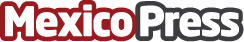 Grupo Telynet anuncia la apertura del Centro de Excelencia de Desarrollo en Monterrey, el próximo 1 de junioLa multinacional española especializada en tecnología de movilidad, continúa con su consolidación internacional. Sus oficinas de última generación, ubicadas en el moderno complejo EQUUS 444, están adaptadas para cumplir con los más exigentes requerimientos tecnológicos de sus clientesDatos de contacto:Eduardo Posadas OrtizGerente Comercial Mexico(+52) 55 8852 9989 /Nota de prensa publicada en: https://www.mexicopress.com.mx/grupo-telynet-anuncia-la-apertura-del-centro_1 Categorías: Comunicación Programación Hardware Software Consumo Dispositivos móviles Oficinas http://www.mexicopress.com.mx